Regional preparatory meeting for the Fourth Review Conference on the 
Programme of Action on Small Arms and Light Weapons– ASIA-PACIFIC –  Agenda23-24-25 January 2024 Kathmandu Marriot Hotel  Day 1 (Tuesday 23 January) 08:30			Security Sign-in 08:45 			Registration09:45 – 10:05               Coffee break and Group Photo 10:05 – 11:00	             Session 1 - Preparing for RevCon4H.E. Ms. Maritza Chan-Valverde, Ambassador, Permanent Representative of Costa Rica to the United Nations, President-designate of RevCon4: State of play of PoA and possible RevCon4 outcomesUNIDIR: Summary of the “The Inputs for Action – PoA RevCon4 Thematic Expert  Seminars series” - possible actions that can be considered at the Fourth Review Conference11:00 – 13:00               Session 2 - Enhancing International Cooperation and Assistance UNRCPD: PoA Implementation in the Region, including trends, challenges and opportunitiesMines Advisory Group:Practical support with the PoA in the field – an Implementing Agency perspective’Presentation by states:Capacity building on gender mainstreaming small arms controlCapacity building on operational small arms control Breakout groups: Options for a structured procedure to process requests for assistance under the PoA13:00 – 14:00		Lunch14:00 – 16:00 	Session 3 – Regional Dimensions of illicit trafficking Small Arms Survey (SAS): Regional dimensions and risks of trafficking related to South AsiaOffice of the Special Envoy on Transnational Crime (OSETC)-Philippines and Nonviolence International Southeast Asia (NISEA):  :Regional Cooperation, transparency and information exchangeNational and regional initiatives to counter illicit trafficking:Presentation by StatesH.E. Heru Hartanto Subolo, Ambassador of the Republic of Indonesia to the  People’s Republic of Bangladesh and the Federal Democratic Republic of Nepal: ‘The Experience from Indonesia’.Presentation by Regional Organizations 16:00 – 16:15	             Coffee break16:15 – 18:00	Session 4 – Trends in SALW manufacturing (craft production, advancement in technology, licit vs illicit):  resulting challenges and opportunities for the PoA and ITIUNIDIRTrends in SALW manufacturing: challenges and opportunities for the PoA and ITISALW manufacturing: scale, forms and implications for security in Asia-Pacific, including gender dimensions. Presentation by StatesPresentation by Regional Groups and/or Organizations Breakout groups:Strengthening the ITI framework and disrupting illicit flows: Possible modalities and scope of a technical working group on the ITI. 17:00 – 18:00               Interaction with President-designate of RevCon4  Reflections on Day 1 Expectation for Day 2 18:00 – 19:00               Cocktail reception 19:00 – 21:00               Official dinner 	Day 2 (Wednesday 24 January)09:00 – 09:15	UNRCPD: Recap of Day 109:15 – 10:30		Session 5 -Enhanced efforts to target supply and demand side of SALWUNRCPD: Introduction to the topic; The role of the industry and private sector in the PoA implementationQ&A 10:30 – 10:45	Coffee break 10:45 – 13:00              Session 6 – The Small Arms Issues and the 2030 Agenda for Sustainable                                         Development UNODA: Integrating SALW control into development processes, policies and frameworksBreakout groups:SALW control into UN Common Country Analysis and UN Sustainable Development Cooperation FrameworksSALW control in national development frameworks and relevant national action plans, such as Women, Peace and SecurityInclusion in the PoA framework (gender, youth and other issues)13:00 – 14:00		Lunch14:00 – 15:30	             Session 7 – Strengthening implementation and measurabilityUNODA/ RCPD: National strategies and institutional infrastructure (national targets, overarching policies and coordination mechanisms):Best practices, lesson learned, common challengesPresentation by StatesMr. Caka Alverdi Awal, Director for International Security and Disarmament, Ministry of Foreign Affairs of the Republic of Indonesia: ‘The Experience from Indonesia’. 15:30 – 15:45		Coffee break 15:45 – 17:00              Session 8 – Strengthening implementation and measurability – p.2Breakout groups:International Cooperation and Assistance Regional dimension of illicit trafficking and regional cooperation SALW manufacture Integrating small arms control into development processes17:00 – 18:30 	Session 9 - PoA Reporting ClinicUNODA/ RCPD:Data collection with a focus on disaggregation by sex, age and disability Synergies with other reporting mechanisms and SDGs Voluntary National Review [Exercise in breakout groups]Drafting and submitting a national report on the PoA/ITIDay 3 (Thursday 25 January)09:00 – 11:00	Session 10: The new Global Framework for Through-life Conventional Ammunition ManagementPresentation by UNODAQ&A 11:00 – 11:15                Coffee break11:15 – 12:30 	Session 11: PoA process: way forward Discussion among States on a framework for a joint statement 12:30 – 13:00               Session 12: Closing remarks UNRCPD/ODA13:00 – 14:00		Lunch 14:00 – 17:00		Kathmandu sites visit ********With the support of09:00 – 09:05Welcome by Mr. Deepayan Basu Ray, Director of the United Nations Regional Centre for Peace and Disarmament in Asia and the Pacific (UNRCPD)09:05 – 09:15Remarks by Ms. Izumi Nakamitsu, Under-Secretary-General and High Representative for Disarmament Affairs09:15 – 09:25Remarks by the Ministry of Foreign Affairs of Nepal09:25 – 09:35Remarks by Ms. Hanaa Singer Hamdy, UN Resident Coordinator in Nepal 09:35 – 09:45Remarks by Ms. Joëlle Hivonnet, Minister Counsellor, Deputy Head of the European Delegation to Nepal 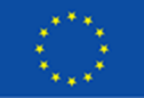 Supported bythe European UnionCouncil Decision (CFSP) 2022/1965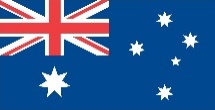 